Disciplina:		TRIBUTAÇÃO DIRETA DAS PESSOAS JURÍDICAS (DEF 0537)Professor:		Roberto Quiroga MosqueraTurma:		20201NOLocal:		Luiz Gama (Noturno)Horário:		5ªf 20:00 / 21:35 (Noturno)ObjetivoO presente curso visa à apresentação e discussão dos principais aspectos da legislação tributária aplicável às pessoas jurídicas, examinando-os sob a ótica das situações práticas usualmente enfrentadas no cotidiano das empresas e escritórios. Pretende-se conferir ao tema um tratamento voltado à prática jurídica empresarial, notadamente ao dia-a-dia do advogado tributarista.Insere-se a presente proposta dentro da metodologia do ensino jurídico que parte do problema concreto, despertando no aluno o interesse por sua solução e pelo instrumental doutrinário e conceitual necessário para tanto. Para atingir seus objetivos o curso buscará:Examinar as diferentes formas de apuração e recolhimento do Imposto de Renda das Pessoas Jurídicas ("IRPJ") e da Contribuição Social sobre o Lucro Líquido ("CSLL"), estudando-as comparativamente;Introduzir os conceitos contábeis necessários ao manejo do regime de apuração aplicável às empresas de maior porte – o lucro real;Explicar o funcionamento do regime do lucro real e tratar da prática de cálculos tributários, explorando subtemas relevantes para a sua apuração, como o regime de reconhecimento de receitas e despesas e a tributação de lucros auferidos no exterior, entre outros;Analisar as implicações práticas de outros tributos federais incidentes sobre as atividades das pessoas jurídicas, especialmente a Contribuição para o Financiamento da Seguridade Social (“COFINS") e a Contribuição para o Programa de Integração Social ("PIS") e tributos incidentes no pagamento de rendimentos a não residentes;Discutir a aplicação da legislação às operações societárias envolvendo a pessoa jurídica e seus sócios ou acionistas (incorporações, cisões, joint ventures e outras figuras afins), relevantes para a atuação em áreas como fusões e aquisições, mercado de capitais e bancária;Explorar os mecanismos mais usuais de planejamento tributário e seus limites, com discussão de conceitos e tendências e sua aplicação em casos já enfrentados pela jurisprudência; e,Discutir as tendências atuais da legislação tributária em relação aos pontos acima. MetodologiaAs aulas serão realizadas, em regra, em duas partes: (i) apresentação realizada pelo professor, e (ii) sistematização da matéria realizada pelo monitor a partir do material disponibilizado. Os 10 (dez) minutos finais de cada aula serão utilizados para esclarecimentos e discussão de pontos surgidos a partir dos exercícios que serão propostos aos alunos ao longo do semestre.Tanto os exercícios como a apresentação serão disponibilizados previamente pelo monitor na plataforma Moodle.A entrega dos exercícios resolvidos deverá ser feita via Moodle mediante upload do arquivo na pasta "ENTREGA DO EXERCÍCIO" da aula respectiva, até às 24h (meia-noite) da quinta-feira da semana seguinte à aula a qual o exercício está relacionado. O nome do arquivo deverá conter, obrigatoriamente, o seguinte formato: “AULA nº [•]– NOME DO ALUNO”. Entregas realizadas após o prazo acima definido não serão aceitas.Para a resolução dos exercícios espera-se do aluno autonomia e desprendimento na busca de fontes, não se limitando ao material disponibilizado. Sugerem-se, por exemplo, o acesso e consulta aos programas de preenchimento e manuais disponíveis no sitio da Receita Federal do Brasil, a pesquisa doutrinária em obras de referência (algumas sugeridas ao final do programa) e a discussão com outros alunos e colegas. AvaliaçãoA nota de participação comporá 40% (quarenta por cento) da média final do semestre.Para a atribuição da nota de participação, será levado em conta o desempenho de cada aluno na resolução dos exercícios, , bem como o desempenho do aluno em sala de aula e sua contribuição pessoal para o desenvolvimento do grupo. O envolvimento ativo do aluno nas atividades pedagógicas será critério determinante para a aprovação na disciplina.A ausência injustificada de um aluno implicará a automática atribuição da nota 0 (zero) para esse aluno para aquela atividade. As ausências justificadas (mediante atestado médico) deverão ser apresentadas no Departamento de Direito Econômico, Financeiro e Tributário (DEF) até a sexta-feira de cada semana. Ausências justificadas não serão computadas para os descontos de nota acima.Os 60% (sessenta por cento) restantes da média final do semestre corresponderão à soma das notas da Prova 01 (30%) e da Prova 02 (30%).Como estímulo ao bom desempenho em aula, os alunos que apresentarem melhor desempenho em sala poderão receber uma nota-bônus de participação individual que será aplicada sobre a sua média final.ProgramaNão haverá aulas (semana santa).BibliografiaControvérsias Jurídico-contábeis, MOSQUERA, Roberto Quiroga e LOPES, Alexsandro Broedel (coord). Editora Dialética, São Paulo, Volumes 1 a 6. Em especial:FREITAS, Rodrigo de e MOSQUERA, Roberto Quiroga. “Aspectos Polêmicos do Ágio na Aquisição de Investimento: (i) Rentabilidade Futura e (ii) Ágio Interno”. In MOSQUERA, Roberto Quiroga e LOPES, Alexsandro Broedel (coord). Controvérsias jurídico-contábeis – 2º Volume. São Paulo: Dialética, 2011HADDAD, Gustavo Lian e PAES, Gustavo Duarte. “O Ágio por Expectativa de Rentabilidade Futura na Lei 12.973 e o Goodwill na Combinação de Negócios – Aproximações e Distanciamentos”. In MOSQUERA, Roberto Quiroga e LOPES, Alexsandro Broedel (coord). Controvérsias jurídico-contábeis – 6º Volume. São Paulo: Dialética, 2015.LOPES, Alexsandro Broedel e MOSQUERA, Roberto Quiroga. “O Direito Contábil. Fundamentos Conceituais, Aspectos da Experiência Brasileira e Implicações”. In MOSQUERA, Roberto Quiroga e LOPES, Alexsandro Broedel (coord). Controvérsias jurídico-contábeis – 1º Volume. São Paulo: Dialética, 2010.OLIVEIRA, Ricardo Mariz de. “A Tributação da Renda e sua Relação com os Princípios Contábeis Geralmente Aceitos”. In MOSQUERA, Roberto Quiroga e LOPES, Alexsandro Broedel (coord). Controvérsias jurídico-contábeis – 1º Volume. São Paulo: Dialética, 2010.SCHOUERI, Luís Eduardo. “Juros sobre Capital Próprio: Natureza Jurídica e Forma de Apuração diante da ‘Nova Contabilidade’”. In MOSQUERA, Roberto Quiroga e LOPES, Alexsandro Broedel (coord). Controvérsias jurídico-contábeis – 3º Volume. São Paulo: Dialética, 2011SCHOUERI, Luís Eduardo. “O Mito do Lucro Real na Passagem da Disponibilidade Jurídica para a Disponibilidade Econômica”. In MOSQUERA, Roberto Quiroga e LOPES, Alexsandro Broedel (coord). Controvérsias jurídico-contábeis – 1º Volume. São Paulo: Dialética, 2010.OLIVEIRA, Ricardo Mariz de. Fundamentos do Imposto de Renda. São Paulo: Quartier Latin, 2008.SCHOUERI, Luís Eduardo. Ágio em reorganizações societárias (aspectos tributários). São Paulo: Dialética, 2012.SCHOUERI, Luís Eduardo. “Princípios no Direito Tributário Internacional: Territorialidade, Universalidade e Fonte”. In FERRAZ, Roberto C. B. (org). Princípios e Limites da Tributação. São Paulo: Quartier Latin, 2005.Obras e Material de ReferênciaImposto sobre a renda – Pessoa Física (2019). Perguntas e Respostas.  Disponível em: http://receita.economia.gov.br/interface/cidadao/irpf/2019/perguntao/perguntas-e-respostas-irpf-2019.pdf. Acesso em 17 de fevereiro de 2020.Imposto sobre a Renda – Pessoa Jurídica (2018). Perguntas e Respostas. Disponível em: http://receita.economia.gov.br/orientacao/tributaria/declaracoes-e-demonstrativos/ecf-escrituracao-contabil-fiscal/perguntas-e-respostas-pessoa-juridica-2018-arquivos/perguntas-e-respostas-pessoa-juridica-2018.pdfAcesso em 17 de fevereiro de 2020.Manual do Imposto sobre a Renda Retido na Fonte – MAFON (2019). Disponível em: http://receita.economia.gov.br/acesso-rapido/tributos/arquivos-tributos/mafon-2019-v1-2.pdfAcesso em 17 de fevereiro de 2020.Regulamento do Imposto de Renda: RIR 2018, anotado e comentado. BIANCO, João Francisco (coord.). 21 ed. atual. São Paulo: Editora Revista dos Tribunais, 2018. Cursos práticosANDRADE FILHO, Edmar Oliveira. Imposto de Renda das Empresas. 13ª ed. São Paulo: Atlas, 2018.HIGUCHI, Hiromi. Imposto de Renda Das Empresas. 41ª ed. São Paulo: IR Publicações, 2016.NEVES, Silvério das; VICECONTI, Paulo E. V. Curso Prático de Imposto de Renda Pessoa Jurídica e Tributos Conexos. 17ª ed. São Paulo: Revista dos Tribunais, 2017.Aula 01Fundamentos do IR e IRPFMatériaFundamentos da tributação sobre a rendaConceitos de rendaEstrutura constitucional e do CTNPrincípios informadores do IRImposto de Renda da Pessoa Física - IRPFRendimentos sujeitos ao ajuste anualRendimentos sujeitos à tributação definitivaRendimentos isentos e não tributáveisMutação patrimonial e declaração de bens e direitosFundamentos da tributação sobre a rendaConceitos de rendaEstrutura constitucional e do CTNPrincípios informadores do IRImposto de Renda da Pessoa Física - IRPFRendimentos sujeitos ao ajuste anualRendimentos sujeitos à tributação definitivaRendimentos isentos e não tributáveisMutação patrimonial e declaração de bens e direitosAula 02Noções gerais de contabilidadeMatériaFunções da contabilidade e interação com o IRBalanço patrimonial: noção de ativo, passivo e patrimônio líquidoDemonstração de resultado do exercícioMétodo de partidas dobradasO processo de harmonização contábil com as práticas internacionaisFunções da contabilidade e interação com o IRBalanço patrimonial: noção de ativo, passivo e patrimônio líquidoDemonstração de resultado do exercícioMétodo de partidas dobradasO processo de harmonização contábil com as práticas internacionaisAula 03Introdução à tributação das pessoas jurídicasMatériaIRPJ/CSLL – Aspectos geraisContribuintes – Sociedades empresárias, empresas individuais e sociedades não personificadasEntidades imunes e isentasRegimes – lucro real, lucro presumido e lucro arbitradoIRPJ/CSLL – Lucro Presumido e Lucro ArbitradoHipóteses de cabimentoApuraçãoPIS/Cofins no regime cumulativoHipóteses de cabimentoApuraçãoIRPJ/CSLL – Aspectos geraisContribuintes – Sociedades empresárias, empresas individuais e sociedades não personificadasEntidades imunes e isentasRegimes – lucro real, lucro presumido e lucro arbitradoIRPJ/CSLL – Lucro Presumido e Lucro ArbitradoHipóteses de cabimentoApuraçãoPIS/Cofins no regime cumulativoHipóteses de cabimentoApuraçãoAula 04Lucro Real – Parte IMatériaIRPJ/CSLL – Lucro RealHipóteses de cabimentoFuncionamento – ponto de partida contábil, adições, exclusões e compensações ECD, ECF e LALURReceitas tributáveis e isentasIRPJ/CSLL – Lucro RealHipóteses de cabimentoFuncionamento – ponto de partida contábil, adições, exclusões e compensações ECD, ECF e LALURReceitas tributáveis e isentasAula 05Lucro Real – Parte IIMatériaIRPJ/CSLL – Lucro RealDespesas dedutíveis e não dedutíveisConceito de despesa usual e necessáriaDepreciação, amortização e exaustãoCapita selecta – alguns regimes especiais de deduçãoIRPJ/CSLL – Lucro RealDespesas dedutíveis e não dedutíveisConceito de despesa usual e necessáriaDepreciação, amortização e exaustãoCapita selecta – alguns regimes especiais de deduçãoAula 06Lucro Real – Parte IIIMatériaIRPJ/CSLL – Lucro RealRegime de caixa e regime de competênciaGanhos e perdas de capitalCompensação de prejuízo fiscalPIS/Cofins no regime não-cumulativoHipóteses de cabimentoFuncionamento e apuraçãoIRPJ/CSLL – Lucro RealRegime de caixa e regime de competênciaGanhos e perdas de capitalCompensação de prejuízo fiscalPIS/Cofins no regime não-cumulativoHipóteses de cabimentoFuncionamento e apuração1ª Prova1ª ProvaMatéria da provaTemas das aulas 01 a 06Temas das aulas 01 a 06OrientaçõesA prova é individual. Não será permitida a consulta a qualquer material (escrito ou eletrônico). Quando a questão envolver cálculo, respostas sem a devida demonstração do raciocínio não serão consideradas. Responder as questões de forma fundamentada, sendo valorizada a completude argumentativa, a coesão e a abordagem das noções trabalhadas ao longo das aulas. A interpretação dos enunciados das questões faz parte da avaliação. A prova será aplicada pelo monitor.A prova é individual. Não será permitida a consulta a qualquer material (escrito ou eletrônico). Quando a questão envolver cálculo, respostas sem a devida demonstração do raciocínio não serão consideradas. Responder as questões de forma fundamentada, sendo valorizada a completude argumentativa, a coesão e a abordagem das noções trabalhadas ao longo das aulas. A interpretação dos enunciados das questões faz parte da avaliação. A prova será aplicada pelo monitor.Aula 07IR e Operações Societárias – Parte IMatériaIntegração entre IRPJ, IRPF e IRFMétodos para evitar a bitributação dos lucros na PJ e na PFDistribuição de dividendosJuros sobre capital próprioParticipações societáriasMétodo do custo de aquisiçãoEquivalência patrimonial – hipóteses e funcionamento Desdobramento – mais ou menos valia, ágio e ganho por compra vantajosaIntegração entre IRPJ, IRPF e IRFMétodos para evitar a bitributação dos lucros na PJ e na PFDistribuição de dividendosJuros sobre capital próprioParticipações societáriasMétodo do custo de aquisiçãoEquivalência patrimonial – hipóteses e funcionamento Desdobramento – mais ou menos valia, ágio e ganho por compra vantajosaAula 08IR e Operações Societárias – Parte IIMatériaAlienação de participações societáriasPerspectiva do alienante – PF, PJ ou não-residentePerspectiva do adquirentePreço contingenteOutras operações societárias – finalidades e tratamento fiscalAumento de capital socialDevolução de capital socialFusão e incorporaçãoCisãoIncorporação de açõesAlienação de participações societáriasPerspectiva do alienante – PF, PJ ou não-residentePerspectiva do adquirentePreço contingenteOutras operações societárias – finalidades e tratamento fiscalAumento de capital socialDevolução de capital socialFusão e incorporaçãoCisãoIncorporação de açõesAula 09Introdução à tributação de não residentesMatériaTerritorialidade, fonte e residênciaEstabelecimento permanenteRendimentos de participações societáriasRoyalties e transferência de tecnologiaPrestação de serviços Rendimentos de jurosIRF: pagamento, crédito, emprego, entrega e remessaImpacto dos tratados internacionais Territorialidade, fonte e residênciaEstabelecimento permanenteRendimentos de participações societáriasRoyalties e transferência de tecnologiaPrestação de serviços Rendimentos de jurosIRF: pagamento, crédito, emprego, entrega e remessaImpacto dos tratados internacionais Aula 10Planejamento Tributário e Análise de CasosMatériaConceitos – simulação, abuso de direito, abuso de forma, fraude à leiTendências na doutrina e na jurisprudênciaAnálise de casosConceitos – simulação, abuso de direito, abuso de forma, fraude à leiTendências na doutrina e na jurisprudênciaAnálise de casosAula 11Planejamento Tributário e Análise de CasosMatériaAnálise de casosAnálise de casosAula 12Conclusão e esclarecimento de dúvidasMatériaAula separada para o esclarecimento de dúvidas ou discussão dos temas apresentados no decorrer do semestreAula separada para o esclarecimento de dúvidas ou discussão dos temas apresentados no decorrer do semestre2ª Prova (Prova Final)2ª Prova (Prova Final)Matéria da provaTemas das aulas 08 a 13Temas das aulas 08 a 13OrientaçõesA prova é individual. Não será permitida a consulta a qualquer material (escrito ou eletrônico). Quando a questão envolver cálculo, respostas sem a devida demonstração do raciocínio não serão consideradas. Responder as questões de forma fundamentada, sendo valorizada a completude argumentativa, a coesão e a abordagem das noções trabalhadas ao longo das últimas 6 aulas. A interpretação dos enunciados das questões faz parte da avaliação. A prova será aplicada pelo monitor.A prova é individual. Não será permitida a consulta a qualquer material (escrito ou eletrônico). Quando a questão envolver cálculo, respostas sem a devida demonstração do raciocínio não serão consideradas. Responder as questões de forma fundamentada, sendo valorizada a completude argumentativa, a coesão e a abordagem das noções trabalhadas ao longo das últimas 6 aulas. A interpretação dos enunciados das questões faz parte da avaliação. A prova será aplicada pelo monitor.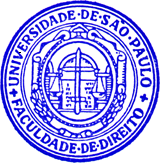 